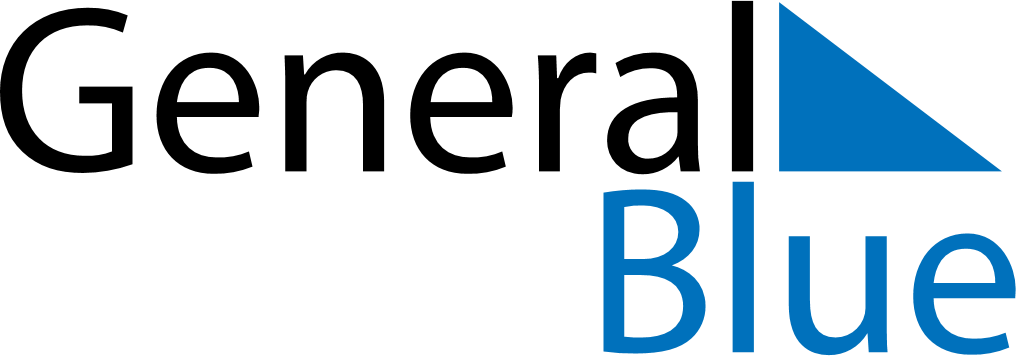 May 2024May 2024May 2024May 2024May 2024May 2024Sauda, Rogaland, NorwaySauda, Rogaland, NorwaySauda, Rogaland, NorwaySauda, Rogaland, NorwaySauda, Rogaland, NorwaySauda, Rogaland, NorwaySunday Monday Tuesday Wednesday Thursday Friday Saturday 1 2 3 4 Sunrise: 5:33 AM Sunset: 9:29 PM Daylight: 15 hours and 56 minutes. Sunrise: 5:30 AM Sunset: 9:32 PM Daylight: 16 hours and 1 minute. Sunrise: 5:28 AM Sunset: 9:34 PM Daylight: 16 hours and 6 minutes. Sunrise: 5:25 AM Sunset: 9:37 PM Daylight: 16 hours and 11 minutes. 5 6 7 8 9 10 11 Sunrise: 5:23 AM Sunset: 9:39 PM Daylight: 16 hours and 16 minutes. Sunrise: 5:20 AM Sunset: 9:41 PM Daylight: 16 hours and 21 minutes. Sunrise: 5:18 AM Sunset: 9:44 PM Daylight: 16 hours and 26 minutes. Sunrise: 5:15 AM Sunset: 9:46 PM Daylight: 16 hours and 31 minutes. Sunrise: 5:13 AM Sunset: 9:49 PM Daylight: 16 hours and 36 minutes. Sunrise: 5:10 AM Sunset: 9:51 PM Daylight: 16 hours and 40 minutes. Sunrise: 5:08 AM Sunset: 9:53 PM Daylight: 16 hours and 45 minutes. 12 13 14 15 16 17 18 Sunrise: 5:05 AM Sunset: 9:56 PM Daylight: 16 hours and 50 minutes. Sunrise: 5:03 AM Sunset: 9:58 PM Daylight: 16 hours and 55 minutes. Sunrise: 5:01 AM Sunset: 10:00 PM Daylight: 16 hours and 59 minutes. Sunrise: 4:58 AM Sunset: 10:03 PM Daylight: 17 hours and 4 minutes. Sunrise: 4:56 AM Sunset: 10:05 PM Daylight: 17 hours and 8 minutes. Sunrise: 4:54 AM Sunset: 10:07 PM Daylight: 17 hours and 13 minutes. Sunrise: 4:52 AM Sunset: 10:09 PM Daylight: 17 hours and 17 minutes. 19 20 21 22 23 24 25 Sunrise: 4:49 AM Sunset: 10:12 PM Daylight: 17 hours and 22 minutes. Sunrise: 4:47 AM Sunset: 10:14 PM Daylight: 17 hours and 26 minutes. Sunrise: 4:45 AM Sunset: 10:16 PM Daylight: 17 hours and 30 minutes. Sunrise: 4:43 AM Sunset: 10:18 PM Daylight: 17 hours and 34 minutes. Sunrise: 4:41 AM Sunset: 10:20 PM Daylight: 17 hours and 38 minutes. Sunrise: 4:39 AM Sunset: 10:22 PM Daylight: 17 hours and 42 minutes. Sunrise: 4:38 AM Sunset: 10:24 PM Daylight: 17 hours and 46 minutes. 26 27 28 29 30 31 Sunrise: 4:36 AM Sunset: 10:26 PM Daylight: 17 hours and 50 minutes. Sunrise: 4:34 AM Sunset: 10:28 PM Daylight: 17 hours and 54 minutes. Sunrise: 4:32 AM Sunset: 10:30 PM Daylight: 17 hours and 57 minutes. Sunrise: 4:31 AM Sunset: 10:32 PM Daylight: 18 hours and 1 minute. Sunrise: 4:29 AM Sunset: 10:34 PM Daylight: 18 hours and 4 minutes. Sunrise: 4:28 AM Sunset: 10:36 PM Daylight: 18 hours and 8 minutes. 